Социальный паспорт Пряжинскогонационального муниципального района Республики Карелия2021 годЧисленность населения Пряжинского национального муниципального района по состоянию на 01.01.2021 составляет 14 049 человек в т.ч. городское население – 3 438 человек, сельское население – 10 611 человек;численность трудоспособного* населения – 6 881 человек, численность граждан моложе трудоспособного возраста – 2 603 человек,численность граждан старше трудоспособного** возраста – 4 565 человек.По состоянию на 01.08.2021 численность получателей страховой пенсии по старости – 4 673 человек;численность граждан, имеющих инвалидность – 1 545 человек, в т.ч.:инвалидов I группы – 143 человека,инвалидов II группы – 789 человек,инвалидов III группы – 558 человек,детей-инвалидов – 55 человек.Пряжинский национальный муниципальный район состоит из 7 поселений, насчитывающих 78 населённых пунктов.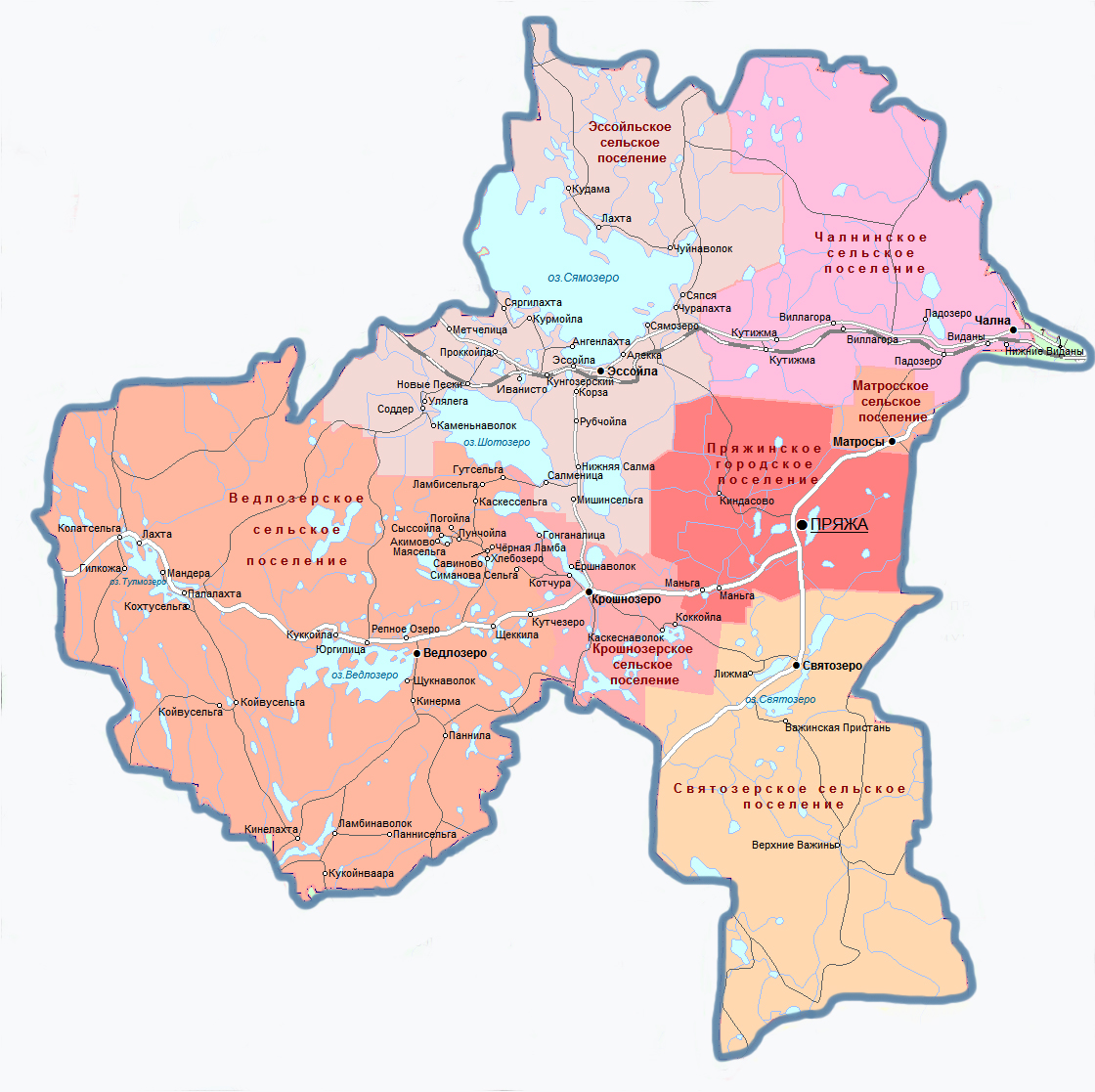 * Мужчины в возрасте 16-60 лет включительно, женщины – 16-55 лет** Мужчины в возрасте 61 год и более, женщины в возрасте 56 лет и болееМуниципальные районы, городские и сельские поселения:Социальные учрежденияПодразделение Государственного бюджетного учреждения социального обслуживания Республики Карелия «Комплексный Центр социального обслуживания населения Республики Карелия» по Пряжинскому районуАдрес: 186120, Республика Карелия, пгт. Пряжа, ул. Петрозаводская д.16Отделение временного проживания граждан пожилого возраста и инвалидовАдрес: 186137, Пряжинский район, п.Эссойла, ул.Строителей, д.10Отделения социального обслуживания на дому:Адрес:186120,  Пряжинский р-он ,пгт Пряжа , ул. Петрозаводская д.16№2Адрес:186137, Пряжинский район, п. Эссойла, ул. Строителей, д.10№ 2Отделения социальной реабилитации:Адрес: 186120, Республика Карелия, пгт. Пряжа, ул. Петрозаводская д.16№2Адрес: 186137, Пряжинский район, п.Эссойла, ул.Строителей, д.10E-mail: pryazha@social-karelia.ruАдрессайта: www.pryazha.social-karelia.ruТелефон/ факс: 8(81456)-3-13-69Государственное казенное учреждение социальной защиты Республики Карелия «Центр социальной работы Пряжинского района»Адрес: 186120,РК, Пряжинский р-он, пгт Пряжа, ул.Петрозаводская, д.16e-mail: csr.pra@yandex.ruТелефон: (81456) 31404Агентство занятости населения Пряжинского района
Адрес: Карелия, Пряжинский район, п. Пряжа, ул.Петрозаводская, д.16тел. (8-814-56) 3-15-80 Государственное учреждение - Управление Пенсионного фонда Российской Федерации в г. Кондопога Республики Карелия (межрайонное)Клиентская служба: 186120, РК, пгт. Пряжа, ул. Строительная, д 6Тел. (8 814 56)3-14-73Медицинские учрежденияГосударственное бюджетное учреждение здравоохранения Республики Карелия «Пряжинская центральная районная больница»186120, Республика Карелия, Пряжинский район, пгт. Пряжа, ул. Гагарина, 9т.(81456)32314 - главный врач, приемная; регистратура - (81456) 31636Поликлиника:п. Пряжа, ул. Гагарина, д. 15 тел.(8-814-56) 3-23-19pryazha@zdrav10.ruhttp://bolnica.proВРАЧЕБНЫЕ АМБУЛАТОРИИ:- п. Эссойла, ул. Школьная, д. 8 Тел.: (8-814-56) 33-5-22 - п. Чална, ул. Школьная, д. 17 Тел: (8-814-56) 4-53-34 - с. Ведлозеро, ул. Ведлозерская, д. 92 Тел.: (881456) 3-45-36 - с. Святозеро, ул. Новая. д.7, Тел.: (881456) 3-92-96ФЕЛЬДШЕРСКО-АКУШЕРСКИЕ ПУНКТЫ:- п. Матросы, ул. Пряжинское шоссе, д. 20, Тел.: 3-62-22- с. Крошнозеро, ул. Центральная, д. 22,  тел.: 3-81-54- п. Сяпся, ул. Школьная, д. 11, Тел.: 3-53-48Государственное бюджетное учреждение здравоохранения Республики Карелия «Республиканская психиатрическая больница»183120, Республика Карелия, Пряжинский район, п. Матросыт/ф: +7 (814-56) 3-61-67E-mail: rpb@zdrav10.ruОбразовательные учрежденияДошкольные образовательные учрежденияИнформация о деятельностиподразделения ГБУ СО « КЦСОН РК» по Пряжинскому районупо состоянию на 01.09.2021По состоянию на 01.09.2021 на надомном социальном обслуживании в подразделении  находятся 127 получателей социальных услуг (ПСУ), проживающих в 13 населенных пунктах (из 80), в т.ч.: Пряжинское городское поселение – 14 ПСУ:- п. Пряжа -14Ведлозерское сельское поселение – 32 ПСУ:- с.Ведлозеро - 23- с.Колатсельга -2- п.Кинелахта - 7Святозерское сельское поселение – 13 ПСУ:- п. Верхние Важины -8- с.Святозеро -5Чалнинское сельское поселение – 28 ПСУ:- п. Виллагора -3- п. Кутижма -0- п. Чална -25Эссойльское сельское поселение – 35 ПСУ:- п.Эссойла - 25- п.Соддер - 2- п.Новые Пески -8Крошнозерское сельское поселение – 5 ПСУ:- с.Крошнозеро - 5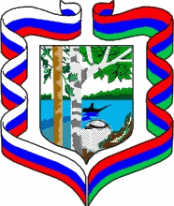 Пряжинский национальный муниципальный район№ПоселениеПочтовый адресЧисленность населения на 01.01.2021Пряжинский национальный муниципальный район186120, п.Пряжа, ул.Советская, 61Тел.: (814-56) 3-12-63Факс: (814-56) 3-12-08e-mail: priagad@onego.ruhttp://pryazha.karelia.info14 0491Пряжинское городское поселениед.Киндасово ()д. Маньга ()п. Маньга ()п. Пряжа186120, пгт. Пряжа, ул.Советская, 105(81456) 31250, (81456) 31481 / (81456) 31481Email: priaza_glava@mail.ruhttp://adm-priaza.ru/3 5132Матросское сельское поселениеп.Матросы ()186121, Пряжинский р-н, п.Матросы, ул.Пряжинское шоссе, 20(81456) 36243poselenies@yandex.ruhttp://poselenies.ru1 7123Ведлозерское сельское поселениес.Ведлозеро(), с.Колатсельга(),п.Кинелахта(), п.Койвусельга(),деревниКинерма (), Куккойла(), Кутчезеро(), Паннила(), Репное Озеро(), Щеккила (), Щукнаволок(), Юргилица (), Ламбинаволок(), Кукойнваара(), Паннисельга(), Савиново (), Акимово (), Гутсельга(), Каскессельга(), Ламбисельга(), Маясельга(), Пунчойла(), Погойла(), Сыссойла(), Симанова Сельга(), Хлебозеро(), Чёрная Ламба(), Кохтусельга(), Лахта(), Мандера(), Палалахта(), Гилкожа().186143, Пряжинский р-н, с.Ведлозеро, ул.Совхозная, 7(81456) 34534/34534Email: vedadmin@rambler.ruhttp://vedlozero.ru1 2994Святозерское сельское поселениед.Важинская Пристань()п. Верхние Важины()д.Лижма()с.Святозеро ()186122, Пряжинский район, с. Святозеро, ул. Олонецкая, д. 5(81456) 39246/39246Email: sovet1@onego.ruhttp://home.onego.ru/~sovet1/6325Чалнинское сельское поселениед.Виданы()п. Виллагора()ст. Виллагора()п. Кутижма()ст. Кутижма()д. Нижние Виданы()д.Падозеро()ст.Падозеро()п.Чална ()186130, Пряжинский р-н, п.Чална, ул.Первомайская, д.48(81456) 45-452Email:chalna45452@yandex.ru3 3066Эссойльское сельское поселениепосёлкиЭссойла (), Кунгозерский(), Соддер(), Новые Пески(), Сяпся(), Кудама(),селоЭссойла(),деревниАлекка(), Ангенлахта(), Иванисто(), Корза(53) км), Курмойла(), Метчелица(), Мишинсельга(), Нижняя Салма
(), Проккойла(), Рубчойла(), Салменица(), Сямозеро(), Сяргилахта(), Каменьнаволок(), Лахта(), Чуйнаволок(), Чуралахта(), Улялега().186137, Пряжинский р-н, с.Эссойла, ул.Первомайская, 12(81456) 33139, 33534Email : essoila-poselenie@yandex.ruhttp://essoila-pos.ucoz.ru3 2827Крошнозерское сельское поселениес.Крошнозеро (),д. Гонганалица(), д.Ёршнаволок(), д.Каскеснаволок(), д.Коккойла(), д.Котчура().186120, Пряжинский р-н, с.Крошнозеро, ул.Магистральная, д.14(81456) 38146Email: kroshnadm@mail.ru305№Наименование организацииАдрес Сайт 1МКОУ Ведлозерская средняя общеобразовательная школа Пряжинского района Республики Карелия186143, Республика Карелия, Пряжинский район, с.Ведлозеро, ул.Школьная, д 2(81456) 34647vedlozeroschool@yandex.ruhttp://school.vedlozero.ru/2МКОУ «Пряжинская средняя общеобразовательная школаимени Героя Советского Союза Марии Мелентьевой»186120, Республика Карелия, Пряжинский район, п.Пряжа, ул.Советская, 89(81456) 31249pryazhinskaya@mail.ruhttp://pryazha.edusite.ru/3МКОУ Чалнинская средняя общеобразовательная школаПряжинского района РК186130, Республика Карелия, Пряжинский район, п.Чална, ул.Школьная, д.17а(81456) 45447chalna2007@yandex.ruhttp://chalna.edusite.ru/4МКОУ «Эссойльская средняя общеобразовательная школа»186137, Республика Карелия, Пряжинский район, п.Эссойла, ул. Школьная, д.18a(81456) 33554essoila@yandex.ruhttp://essoila.ucoz.ru/5МКОУ Матросская основная общеобразовательная школа186131, Республика Карелия, Пряжинский район, п.Матросы, Пряжинское шоссе, д. 20(81456) 36226matrossch@onego.ruhttp://matroska.bos.ru/6МКОУ Святозерская основная общеобразовательная школа186122, Республика Карелия, Пряжинский район, с.Святозеро, ул.Школьная, д. 3(81456) 39335svyatozero@yandex.ruhttp://svyatozero.edusite.ru
№ Наименование организации Адрес1МКДОУ детский сад «Лесовичок»186130, Республика Карелия, Пряжинский район, п. Чална, ул. Школьная, д. 9(81456) 453852МКДОУ детский сад «Радуга»186120, Республика Карелия, Пряжинский район, п. Пряжа, ул. Мелентьевой, д.7(81456) 316793МКДОУ детский сад «Линдуйне»186143, Республика Карелия, Пряжинский район, с.Ведлозеро, ул.Ведлозерская, д. 25 а(81456) 34788Наименование отделенияПлановые показатели Количество договоров о предоставлении социальных услугИз них количество приостанов-ленныхКоличество социальных работников(сиделок)Форма социального обслуживания на домуФорма социального обслуживания на домуФорма социального обслуживания на домуФорма социального обслуживания на домуФорма социального обслуживания на домуОтделение обслуживания на дому188127821Полустационарная форма социального обслуживанияПолустационарная форма социального обслуживанияПолустационарная форма социального обслуживанияПолустационарная форма социального обслуживанияПолустационарная форма социального обслуживанияОтделение реабилитации инвалидов 		134900Стационарная форма социального обслуживанияСтационарная форма социального обслуживанияСтационарная форма социального обслуживанияСтационарная форма социального обслуживанияСтационарная форма социального обслуживанияОтделение временного проживания3430010